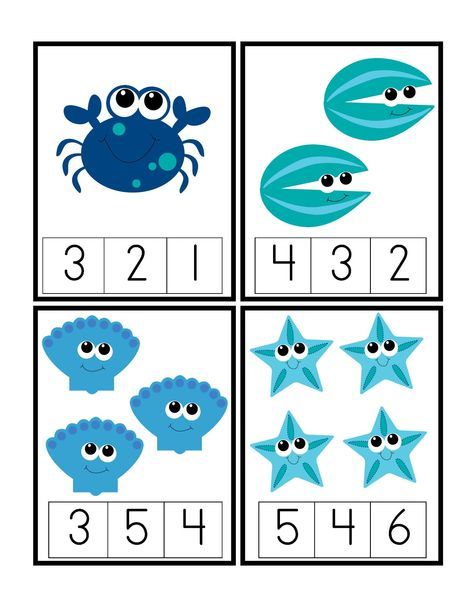 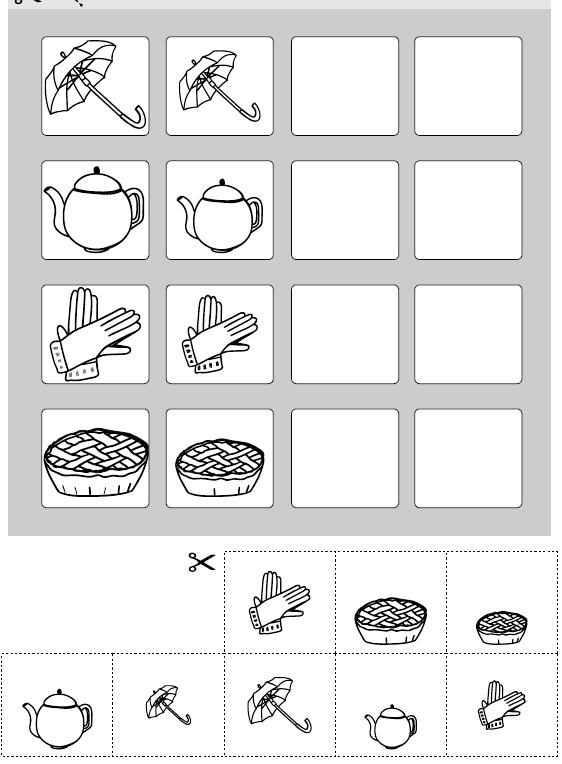 Policz i zamaluj właściwą cyfrę.                                                   Wklejaj coraz mniejsze elementy. 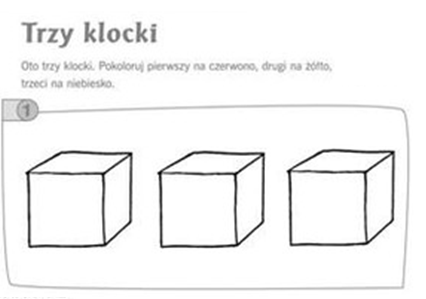 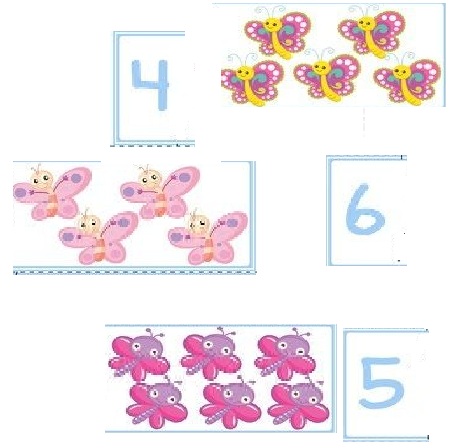 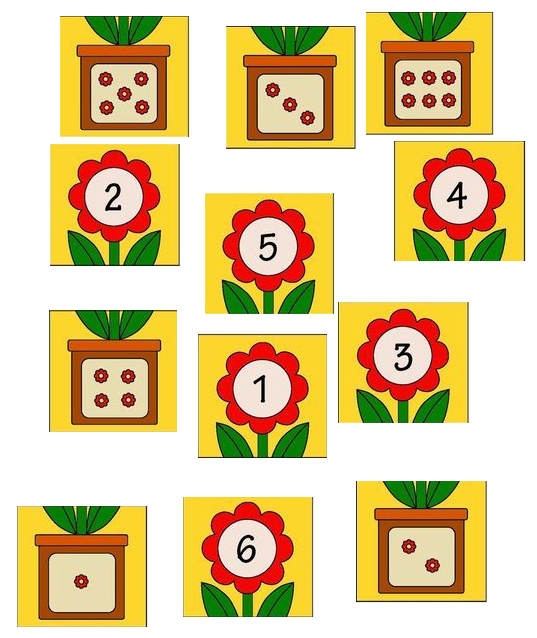 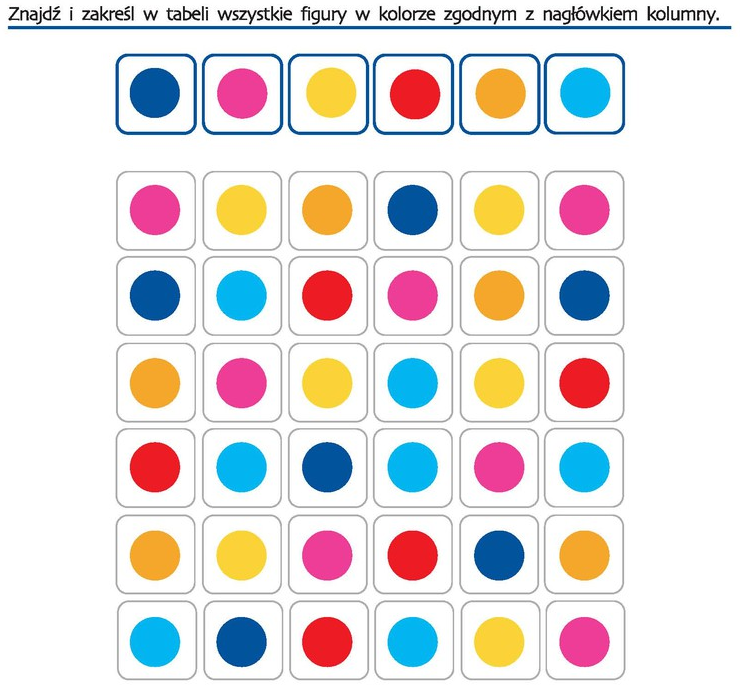 Połącz linią kwiat z właściwą doniczką.